Gun grade polyurethane elastomer joint sealant (Clauses 5.2.3 and 8.8.3)The following products are registered for use.Silicone joint sealant (Clauses 5.2.4 and 8.8.3)The following products are registered for use.Compressible filler for construction of joints – Transport and Main Roads Registered Products (Clauses 5.4 and 8.8.3)The following products are registered for use.Evaporation retarding compound for protection of concrete surface – Transport and Main Roads Registered Suppliers (Clauses 5.12 and 8.7)The following products are registered for use.Permanent survey mark for installation of embedded items − Transport and Main Roads Registered Suppliers (Clause 9.4)The following products are registered for use.Supplementary requirements (Clause 19)The following supplementary requirements shall apply.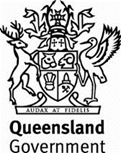 Annexure MRTS77.1 (July 2019)Annexure MRTS77.1 (July 2019)Annexure MRTS77.1 (July 2019)Annexure MRTS77.1 (July 2019)Bridge DeckBridge DeckBridge DeckBridge DeckSpecific Contract RequirementsSpecific Contract RequirementsSpecific Contract RequirementsSpecific Contract RequirementsContract Number Contract Number Contract Number Note:Note:Clause references within brackets in this Annexure refer to Clauses in the parent Technical Specification MRTS77 unless otherwise noted.Clause references within brackets in this Annexure refer to Clauses in the parent Technical Specification MRTS77 unless otherwise noted.Clause references within brackets in this Annexure refer to Clauses in the parent Technical Specification MRTS77 unless otherwise noted.Joint sealants for construction of joints – Transport and Main Roads Registered Products (Clauses 5.2 and 8.8.3)Bitumen based joint sealant (Clauses 5.2.2 and 8.8.3)The following products are registered for use.Joint sealants for construction of joints – Transport and Main Roads Registered Products (Clauses 5.2 and 8.8.3)Bitumen based joint sealant (Clauses 5.2.2 and 8.8.3)The following products are registered for use.Joint sealants for construction of joints – Transport and Main Roads Registered Products (Clauses 5.2 and 8.8.3)Bitumen based joint sealant (Clauses 5.2.2 and 8.8.3)The following products are registered for use.Joint sealants for construction of joints – Transport and Main Roads Registered Products (Clauses 5.2 and 8.8.3)Bitumen based joint sealant (Clauses 5.2.2 and 8.8.3)The following products are registered for use.Joint sealants for construction of joints – Transport and Main Roads Registered Products (Clauses 5.2 and 8.8.3)Bitumen based joint sealant (Clauses 5.2.2 and 8.8.3)The following products are registered for use.Closed-cell expanded polyethylene sheeting for construction of joints – Transport and Main Roads Registered Products (Clauses 5.5 and 8.8.2)The following products are registered for use.Closed-cell expanded polyethylene sheeting for construction of joints – Transport and Main Roads Registered Products (Clauses 5.5 and 8.8.2)The following products are registered for use.Tape for sealing of joints between precast elements – Transport and Main Roads Registered Products (Clauses 5.8 and 6)The following products are registered for use.Tape for sealing of joints between precast elements – Transport and Main Roads Registered Products (Clauses 5.8 and 6)The following products are registered for use.Closed cell polyethylene foam backing rod for construction of joints – Transport and Main Roads Registered Products (Clauses 5.9 and 8.8.3)The following products are registered for use.Closed cell polyethylene foam backing rod for construction of joints – Transport and Main Roads Registered Products (Clauses 5.9 and 8.8.3)The following products are registered for use.Curing compound for concrete curing – Transport and Main Roads Registered Suppliers (Clauses 5.13 and 8.7)The following products are registered for use.Curing compound for concrete curing – Transport and Main Roads Registered Suppliers (Clauses 5.13 and 8.7)The following products are registered for use.Bridge date plate for installation of embedded items – Transport and Main Roads Registered Suppliers (Clause 9.3)The following products are registered for use.Bridge date plate for installation of embedded items – Transport and Main Roads Registered Suppliers (Clause 9.3)The following products are registered for use.